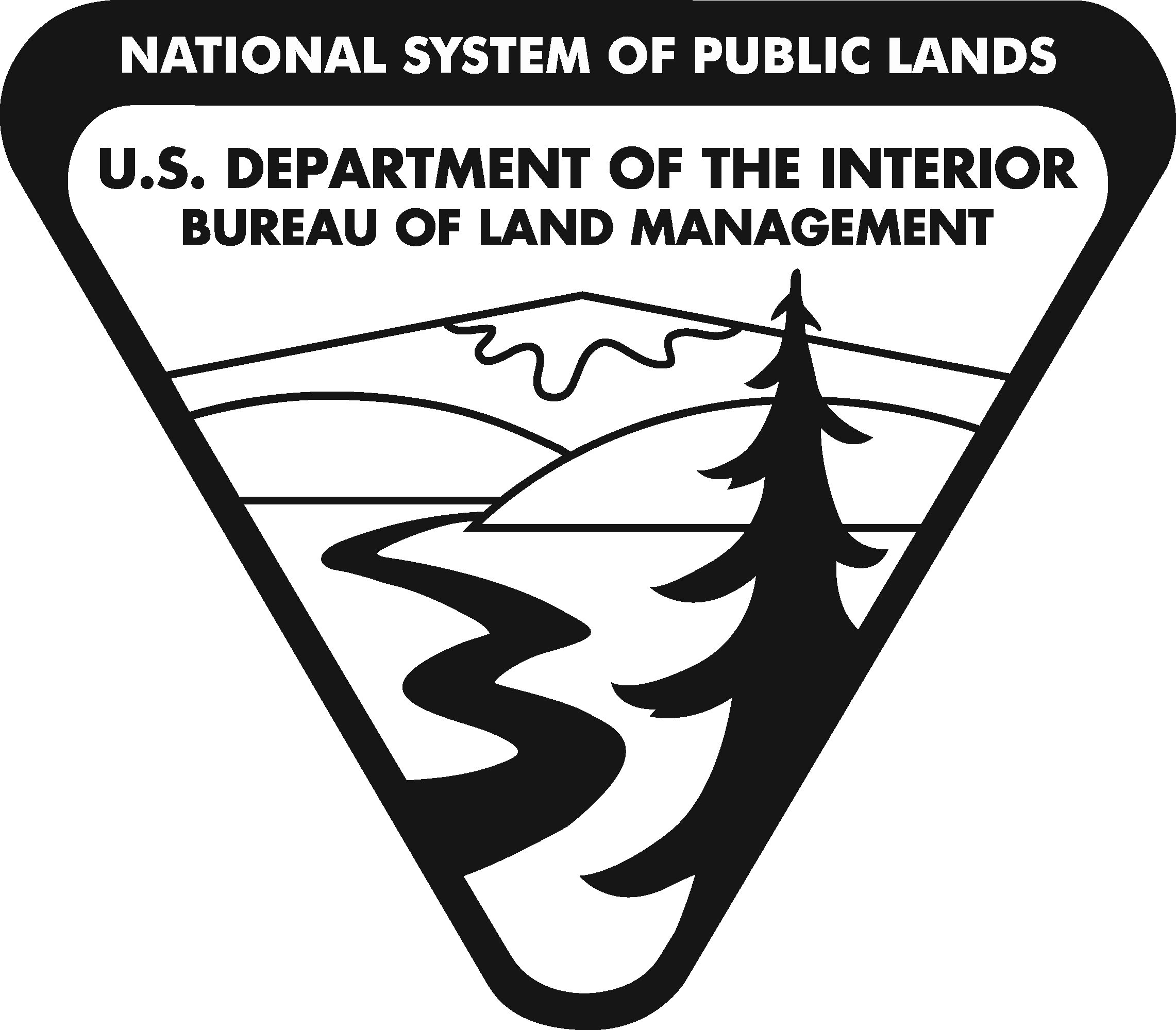 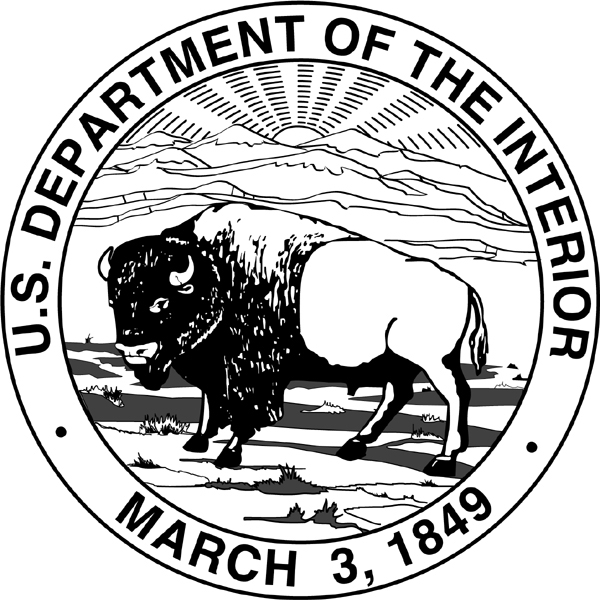 United States Department of the InteriorBUREAU OF LAND MANAGEMENTWashington, DC  20240http://www.blm.govIn Reply Refer To:2310 (350)MTM 102716MEMORANDUMTo:	Rhea S. Suh	Assistant Secretary – Policy, Management and BudgetThrough:	Tommy P. Beaudreau	Acting Assistant Secretary – Land and Minerals ManagementFrom:	Acting Deputy Director, Bureau of Land ManagementSubject:	Proposed Withdrawal Modification and Transfer of Administrative Jurisdiction, Fort Howes Fire Facility, MontanaWe are attaching a proposed Public Land Order (PLO) transmitted on behalf of the Bureau of Land Management (BLM).  The PLO would partially modify PLO No. 1843 to transfer administrative jurisdiction of 5.16 acres of withdrawn land to the BLM from the U.S. Forest Service for the construction, operation, and protection of the Fort Howes wildland fire suppression facility.An environmental assessment determined this action would have no significant impact on the quality of the human environment, and a detailed statement pursuant to Section 102(2)(C) of the National Environmental Policy Act of 1969 is not required.  We recommend your approval.Attachmentcc:	Sec. Ofc.: MIB, Rm. 1416Sec. RF (2):MIB, Rm 1416AS-LM(2):MIB, Rm. 6628AS-PMB:MIB, Rm. 6110LLM:350:MS 4th Floor MS:350 cf; 350 rf; 350 hold